Библиотека имеет учебную литературу, художественную, научно-познавательную, медицинскую, психологическую, методическую, специальную литературу по различным аспектам работы с детьми, имеющими зрительную депривацию. Слабовидящие и слепые дети приучаются различать кончиками пальцев рельефные чертежи и рисунки. Вот лишь несколько подобных альбомов, имеющихся в нашей библиотеке: "Азбука в картинках", "Иллюстрации к русским сказкам", "Насекомые","Грибы", "Путешествие в мир предметов", "История русского костюма", "Красная книга России" "Золотое кольцо России", "Учимся ставить свою подпись".Фонд "Иллюстрированные книжки для маленьких слепых детей" предоставил развивающий комплект книг. "Златовласка", "Путешествие по странам и континентам". "Сказки о музыке". В комплект вошли красочные иллюстрированные книги, волшебный "говорящий" карандаш, карточки с занимательными заданиями и сказочный игровой набор. В книге использованы специальные технологии: высокий контур, объемные конструкции, подвижные игровые элементы. Комплект адаптирован для незрячих детей добавлением шрифта Брайля. В школьной библиотеке есть вся современная аппаратура, с помощью которой можно улучшить комфортность чтения.
Наши читатели имеют возможность чтения в нескольких вариантах:обычная плоскопечатная литература;книги, учебники, изданные рельефно-точечным шрифтом Брайля. ООО "МИПО Репро", г.Москва;крупношрифтовые книги - их выпускает ООО "ИПТК Логосвос", г. Москва;объемные книги для игры и чтения;аудиокниги (их ещё называют "говорящие" книги) - произведения, начитанные профессиональными дикторами. Такие книги прослушиваются на специальной четырёхдорожечной тифломагнитоле "AIWARM-78v". Этот прибор ребята могут взять с собой в класс и прослушать то или иное произведение. Аудиокниги издаются ООО "ИПТК Логосвос", г. Москва;увеличивающее телевизионное устройство "PHILIPS", с помощью которого ученики выполняют домашние задания, читают различную литературу;электронный ручной видеоувеличитель "Видео оптик" - представляет собой портативное цифровое ручное устройство, предназначенное для людей с ослабленным зрением, его можно подключить к любому телевизору или монитору с аудио – видео входом, что позволяет читать книги, журналы.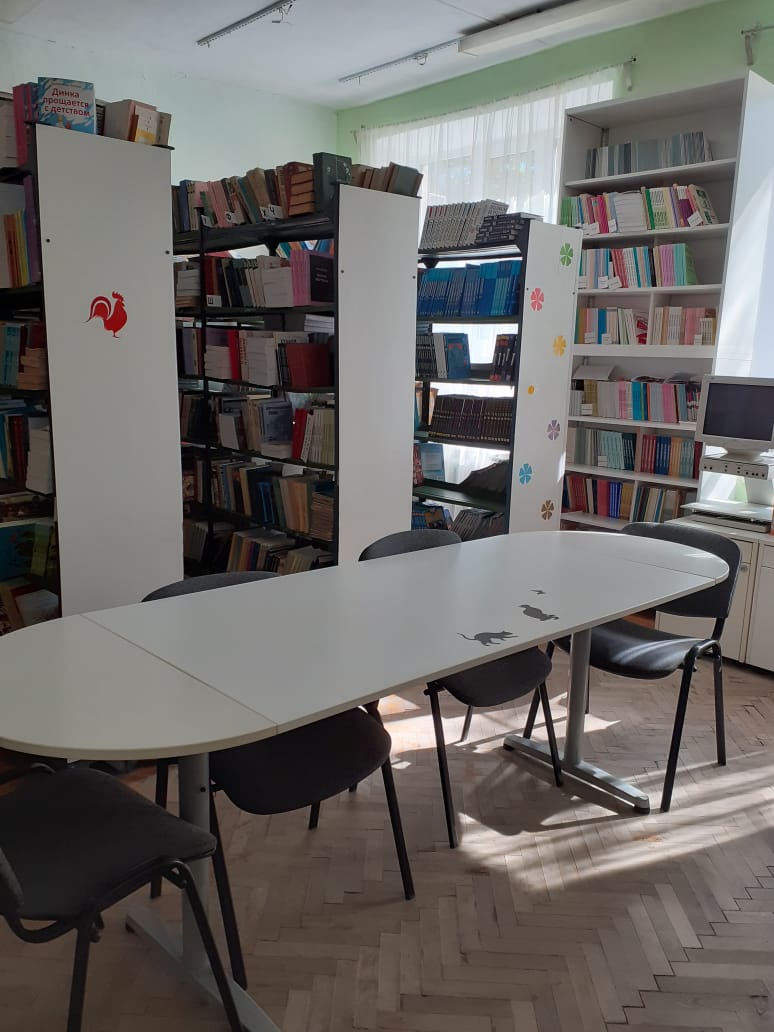 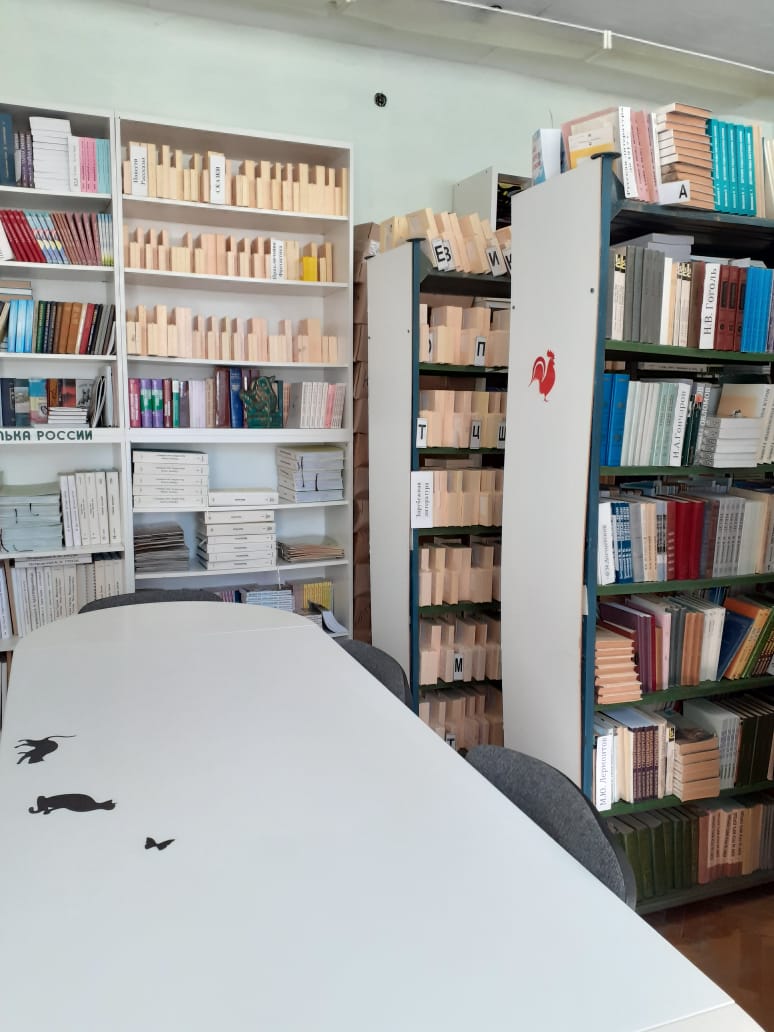 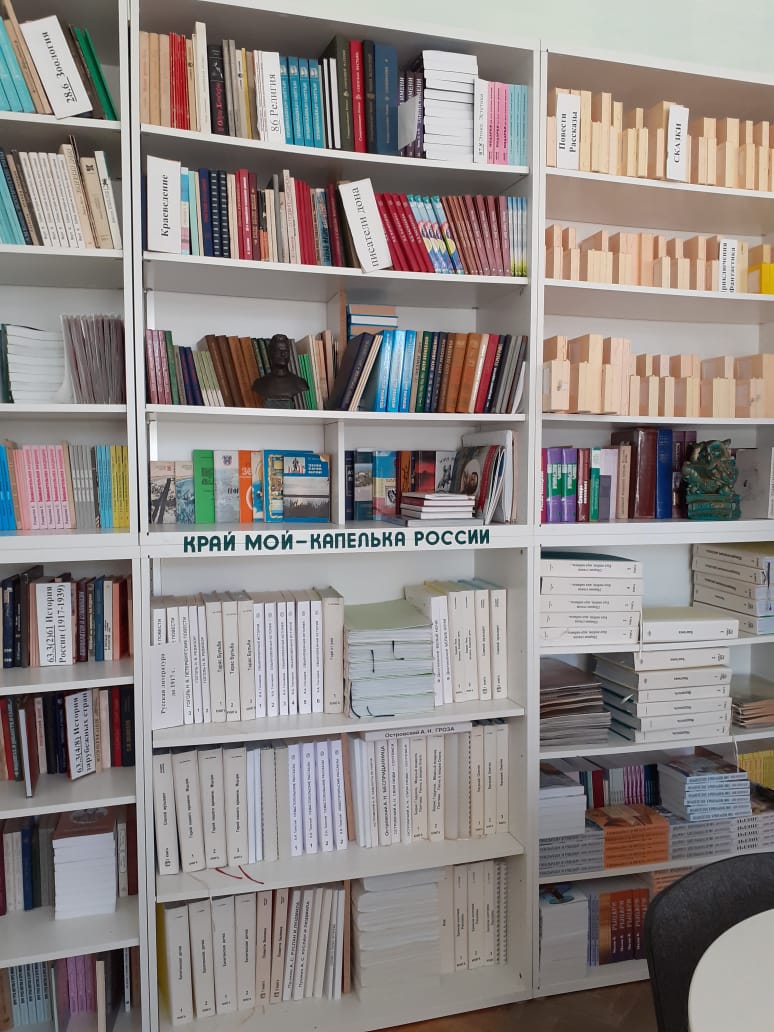 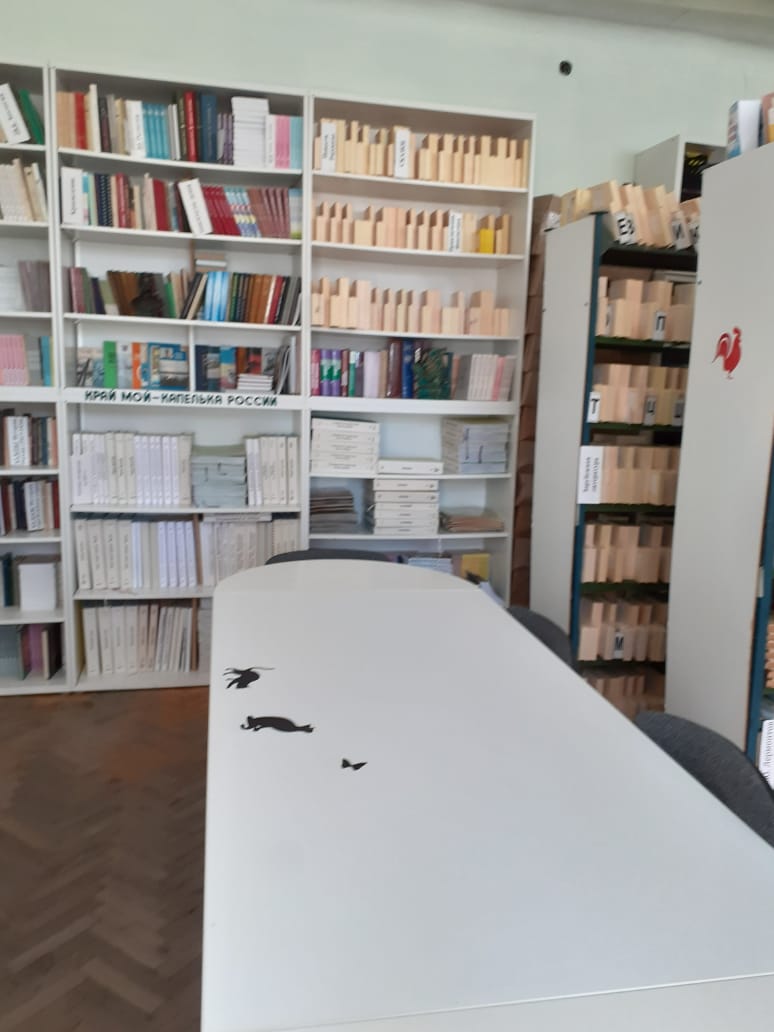 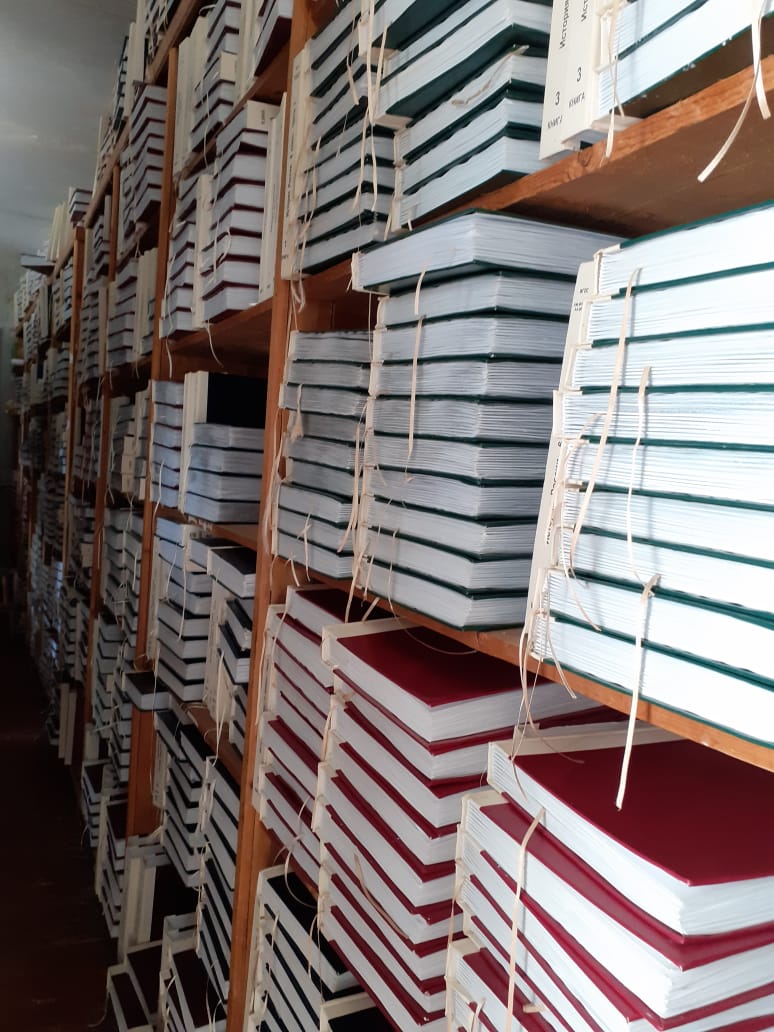 